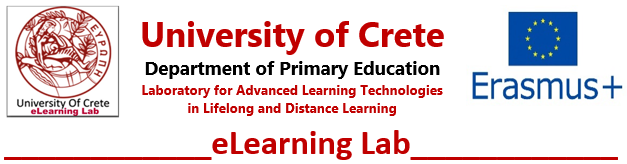 Ambassadors ApplicationDear Participants,	After the completion of the ERASMUS+ programme, we are pleased to officially inform you that you may have the opportunity to become Ambassadors of the eLearning Lab of the University of Crete. This institution offers Ambassadors several privileges:Ambassadors are entitled to participate themselves (or their schools) in programmes (ERASMUS etc.) which the eLearning Lab, UoC, will also participate.Ambassadors are entitled to participate in webinars organized and implemented by the eLearning Lab, UoC regarding ICT and Education.Ambassadors are entitled to free access in complementary educational material about ICT and Education (bibliography update, presentation of good educational practices, proclamations, competitions etc.).Ambassadors receive information about conferences and seminars on ICT and Education.If you wish to become an Ambassador of the eLearning Lab and therefore have access to the privileges mentioned above please fill in the following form.Name: _____________________________________Surname: ___________________________________Country: ____________________________________Occupation / School: __________________________Email: ______________________________________I hereby accept to become an Ambassador of the eLearning Lab of the University of Crete.Date: _______________________		Signature: __________________________